COLLÈGE INTERNATIONAL
DES SENIORS.
                                     HARMATTAN (CIS.H)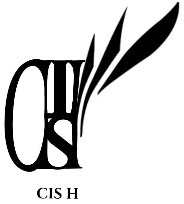 dans une perspective intergénérationnelle FICHE D’ADHÉSION au CIS.H
Année 2020/2021Nom :					Prénom :Date de naissance :			Courriel : Adresse : Pays : 					Téléphone : Profession (actuelle ou ancienne) :1.  Vos demandes pour échanger, débattre ou produire selon trois axes (cocher votre choix) :  EXPLORATIONS, ÉTUDES et RECHERCHES ARTS et SAVOIR-FAIRE ACTIONS sur le TERRAIN2.  Personne ressource (Réponse facultative)Domaine(s) où vous vous proposez comme personne ressource pour l’ensemble du collège :…… Je m'engage :à respecter la CHARTE du CIS.H et à mettre en valeur les finalitésà régler ma cotisation de 20 euros pour 2020/2021(Membre bienfaiteur à partir de 50 euros) Dès réception de votre paiement, vous recevrez par courriel le code vous pour entrer dans le section adhérents du site.     RIB FRANCE18206 00206 65055889648 49     IBAN ETRANGERFR76 1820 6002 0665 0558 8964 849     BIC AGRIFRPP882     DomiciliationPARIS MUTUALITE (00206)     Nom et adresse du titulaireASSOC. COLLEGE INTERNATIONAL DES SENIORS. HARMATTAN CIS.HOu Chèque à l’ordre du CIS.H à envoyer à l’adresse suivante :
     Collège international des seniors. Harmattan CIS.H 
    16 rue des écoles 75005 PARISA					le			Signature